Publicado en Barcelona el 19/07/2018 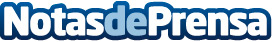 La temporada estival, el momento ideal para las campañas de Street MarketingA pesar del auge en los últimos años del marketing digital, el marketing directo continúa siendo una de las disciplinas comunicativas más utilizada por las marcas, sobre todo durante los meses de veranoDatos de contacto:e-deon.netComunicación · Diseño · Marketing931929647Nota de prensa publicada en: https://www.notasdeprensa.es/la-temporada-estival-el-momento-ideal-para-las Categorias: Nacional Comunicación Marketing Sociedad Cataluña Recursos humanos Consumo http://www.notasdeprensa.es